Publicado en Madrid el 02/03/2017 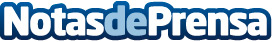 iAhorro cumple 8 años con planes de expansión para el 2017iAhorro.com cumple 8 años con una ambiciosa previsión de crecimiento para el 2017. La empresa se constituía a finales de febrero de 2009 con un equipo de tres personas que confiaban plenamente en que su idea ayudase a entender y encontrar el producto financiero adecuado para cada persona. La plantilla, 8 años después, está compuesta por más de 100 personas y las cifras de facturación han llegado a situarla como una gran empresa con mucha proyecciónDatos de contacto:Lucía VeigaResponsable de comunicación de iAhorro.com911 336 594Nota de prensa publicada en: https://www.notasdeprensa.es/iahorro-cumple-8-anos-con-planes-de-expansion Categorias: Finanzas Emprendedores E-Commerce Recursos humanos http://www.notasdeprensa.es